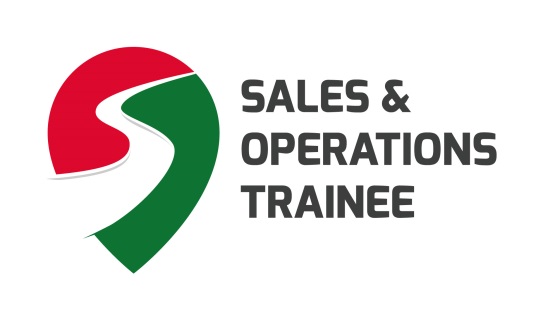 NagłówekProgram Menadżerski w Sprzedaży
Sales&Operations TraineeWstępŁatwo nawiązujesz kontakty, nie wyobrażasz sobie pracy za biurkiem i czujesz się urodzonym sprzedawcą?
Weź udział w Programie Sales & Operations Trainee, poznaj świat biznesu od podstaw i pnij się po szczeblach kariery!Opis stanowiskaWdrożenie (1- 2 miesiące) – przejdź intensywne szkolenie, które pomoże Ci szczegółowo poznać firmę oraz branżę FMCGDoświadczenie (max. 2 lata) – pracuj z Klientami w terenie na stanowisku Przedstawiciela Handlowego lub Doradcy Klienta w jednej z wybranych jednostek biznesowychAwans – wyróżniające wyniki pracy i sukcesy zapewnią Ci stanowisko Kierownika Rejonu SprzedażyCel - masz szansę na objęcie stanowiska Regionalnego Dyrektora OperacyjnegoWymaganiaJesteś studentem ostatnich lat (IV - V rok) lub absolwentem (do 2 lat po studiach)Chcesz pracować w sprzedaży i masz już na swoim koncie pierwsze doświadczenia zawodowe w tym obszarzeJesteś ambitny, wytrwały i lubisz podejmować wyzwaniaPotrafisz przewodzić innym i inspirować ich do działaniaMożesz podjąć pracę na cały etatLubisz pracować w terenie i posiadasz prawo jazdy kat. BJesteś gotowy na zmianę miejsca zamieszkania
JęzykiAngielski – mile widzianeInne niewymagane
Branża firmy/stanowiskaFMCG, Handel SpożywczyMiejsce pracyCała PolskaNarzędzia pracyLaptop, telefon służbowy, samochód służbowy (opcjonalny)
Warunki zatrudnieniaUmowa od pracę od pierwszego dniaAtrakcyjne wynagrodzeniePakiet szkoleńWsparcie mentoraOpieka medyczna, ubezpieczenie na życie, karty sportowe, premie, biblioteka firmowa
Proces rekrutacjiAnaliza aplikacji CVTesty osobowościowe oraz analitycznego myśleniaRozmowa telefoniczna Całodniowy Assessment CenterSpotkanie z Dyrektorami GeneralnymiInformacje dodatkoweUczestnicy programu mogą rozwijać się w jednej z kilkunastu jednostek biznesowych. Najczęściej są to jednostki: Eurocash Alkohole, Eurocash Franczyza, Faktoria Win, Eurocash Dystrybucja, Eurocash Cash&Carry.Program realizowany jest w oparciu o umowę o pracę na pełen etat i stanowi dopiero początek Twojej drogi zawodowej. Przy wsparciu Mentora planujesz ścieżkę swojego rozwoju i od Ciebie zależy, jak się ona ukształtuje.Udział w programie może wymagać zmiany miejsca zamieszkania na terenie całego kraju. Relokację wspieramy dodatkiem mieszkaniowym.Rekrutacja do Programu trwa cały rok, a moment rozpoczęcia pracy jest ustalany indywidualnieWięcej informacjihttp://kariera.eurocash.pl/program/sales-and-operationshttps://soters.wordpress.com/HiperłączeAplikujLinki do formularzy (tylko na Biura Karier)

https://system.erecruiter.pl/FormTemplates/RecruitmentForm.aspx?WebID=c40591718a344194aedaaac0b7ba95c0http://kariera.eurocash.pl/program/sales-and-operations